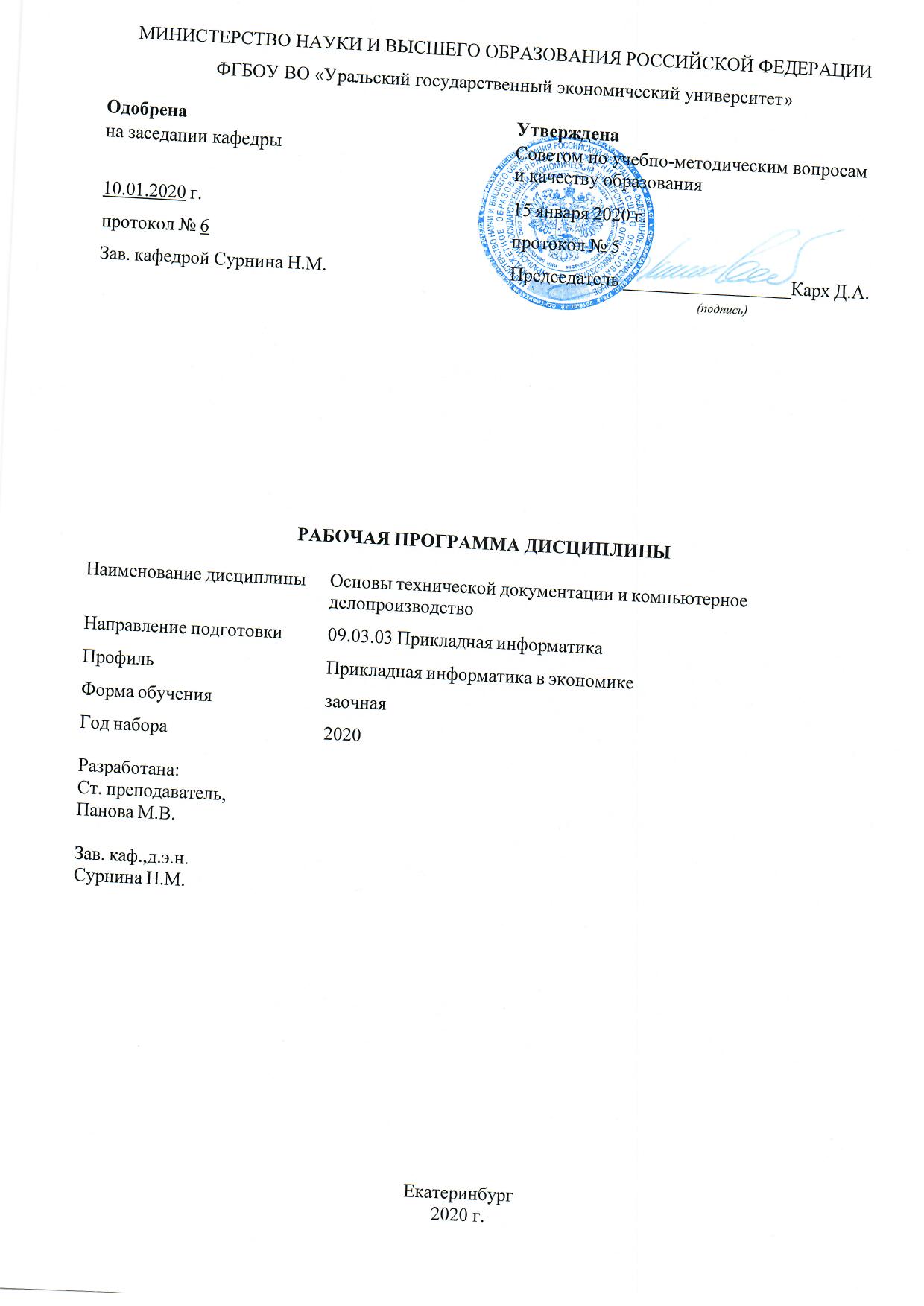 СОДЕРЖАНИЕСОДЕРЖАНИЕВВЕДЕНИЕ31. ЦЕЛЬ ОСВОЕНИЯ ДИСЦИПЛИНЫ32. МЕСТО ДИСЦИПЛИНЫ  В СТРУКТУРЕ ОПОП33. ОБЪЕМ ДИСЦИПЛИНЫ34. ПЛАНИРУЕМЫЕ РЕЗУЛЬТАТЫ ОСВОЕНИЯ ОПОП35. ТЕМАТИЧЕСКИЙ ПЛАН46. ФОРМЫ ТЕКУЩЕГО КОНТРОЛЯ И ПРОМЕЖУТОЧНОЙ АТТЕСТАЦИИШКАЛЫ ОЦЕНИВАНИЯ46. ФОРМЫ ТЕКУЩЕГО КОНТРОЛЯ И ПРОМЕЖУТОЧНОЙ АТТЕСТАЦИИШКАЛЫ ОЦЕНИВАНИЯ7.  СОДЕРЖАНИЕ ДИСЦИПЛИНЫ68. ОСОБЕННОСТИ ОРГАНИЗАЦИИ ОБРАЗОВАТЕЛЬНОГОПРОЦЕССА ПО ДИСЦИПЛИНЕ ДЛЯ ЛИЦ С ОГРАНИЧЕННЫМИ ВОЗМОЖНОСТЯМИ ЗДОРОВЬЯ88. ОСОБЕННОСТИ ОРГАНИЗАЦИИ ОБРАЗОВАТЕЛЬНОГОПРОЦЕССА ПО ДИСЦИПЛИНЕ ДЛЯ ЛИЦ С ОГРАНИЧЕННЫМИ ВОЗМОЖНОСТЯМИ ЗДОРОВЬЯ9. ПЕРЕЧЕНЬ ОСНОВНОЙ И ДОПОЛНИТЕЛЬНОЙ УЧЕБНОЙ ЛИТЕРАТУРЫ, НЕОБХОДИМОЙ ДЛЯ ОСВОЕНИЯ ДИСЦИПЛИНЫ89. ПЕРЕЧЕНЬ ОСНОВНОЙ И ДОПОЛНИТЕЛЬНОЙ УЧЕБНОЙ ЛИТЕРАТУРЫ, НЕОБХОДИМОЙ ДЛЯ ОСВОЕНИЯ ДИСЦИПЛИНЫ10. ПЕРЕЧЕНЬ ИНФОРМАЦИОННЫХ ТЕХНОЛОГИЙ, ВКЛЮЧАЯ ПЕРЕЧЕНЬ ЛИЦЕНЗИОННОГО ПРОГРАММНОГО ОБЕСПЕЧЕНИЯ И ИНФОРМАЦИОННЫХ СПРАВОЧНЫХ СИСТЕМ,  ОНЛАЙН КУРСОВ, ИСПОЛЬЗУЕМЫХ ПРИ ОСУЩЕСТВЛЕНИИ ОБРАЗОВАТЕЛЬНОГО ПРОЦЕССА ПО ДИСЦИПЛИНЕ910. ПЕРЕЧЕНЬ ИНФОРМАЦИОННЫХ ТЕХНОЛОГИЙ, ВКЛЮЧАЯ ПЕРЕЧЕНЬ ЛИЦЕНЗИОННОГО ПРОГРАММНОГО ОБЕСПЕЧЕНИЯ И ИНФОРМАЦИОННЫХ СПРАВОЧНЫХ СИСТЕМ,  ОНЛАЙН КУРСОВ, ИСПОЛЬЗУЕМЫХ ПРИ ОСУЩЕСТВЛЕНИИ ОБРАЗОВАТЕЛЬНОГО ПРОЦЕССА ПО ДИСЦИПЛИНЕ11. ОПИСАНИЕ МАТЕРИАЛЬНО-ТЕХНИЧЕСКОЙ БАЗЫ, НЕОБХОДИМОЙ ДЛЯ ОСУЩЕСТВЛЕНИЯ ОБРАЗОВАТЕЛЬНОГО ПРОЦЕССА ПО ДИСЦИПЛИНЕ911. ОПИСАНИЕ МАТЕРИАЛЬНО-ТЕХНИЧЕСКОЙ БАЗЫ, НЕОБХОДИМОЙ ДЛЯ ОСУЩЕСТВЛЕНИЯ ОБРАЗОВАТЕЛЬНОГО ПРОЦЕССА ПО ДИСЦИПЛИНЕВВЕДЕНИЕВВЕДЕНИЕВВЕДЕНИЕВВЕДЕНИЕВВЕДЕНИЕВВЕДЕНИЕВВЕДЕНИЕВВЕДЕНИЕВВЕДЕНИЕВВЕДЕНИЕВВЕДЕНИЕРабочая программа дисциплины является частью основной профессиональной образовательной программы высшего образования - программы бакалавриата, разработанной в соответствии с ФГОС ВОРабочая программа дисциплины является частью основной профессиональной образовательной программы высшего образования - программы бакалавриата, разработанной в соответствии с ФГОС ВОРабочая программа дисциплины является частью основной профессиональной образовательной программы высшего образования - программы бакалавриата, разработанной в соответствии с ФГОС ВОРабочая программа дисциплины является частью основной профессиональной образовательной программы высшего образования - программы бакалавриата, разработанной в соответствии с ФГОС ВОРабочая программа дисциплины является частью основной профессиональной образовательной программы высшего образования - программы бакалавриата, разработанной в соответствии с ФГОС ВОРабочая программа дисциплины является частью основной профессиональной образовательной программы высшего образования - программы бакалавриата, разработанной в соответствии с ФГОС ВОРабочая программа дисциплины является частью основной профессиональной образовательной программы высшего образования - программы бакалавриата, разработанной в соответствии с ФГОС ВОРабочая программа дисциплины является частью основной профессиональной образовательной программы высшего образования - программы бакалавриата, разработанной в соответствии с ФГОС ВОРабочая программа дисциплины является частью основной профессиональной образовательной программы высшего образования - программы бакалавриата, разработанной в соответствии с ФГОС ВОРабочая программа дисциплины является частью основной профессиональной образовательной программы высшего образования - программы бакалавриата, разработанной в соответствии с ФГОС ВОРабочая программа дисциплины является частью основной профессиональной образовательной программы высшего образования - программы бакалавриата, разработанной в соответствии с ФГОС ВОФГОС ВОФедеральный государственный образовательный стандарт высшего образования по направлению подготовки 09.03.03 Прикладная информатика (уровень бакалавриата) (приказ Минобрнауки России от 19.09.2017 г. № 922)Федеральный государственный образовательный стандарт высшего образования по направлению подготовки 09.03.03 Прикладная информатика (уровень бакалавриата) (приказ Минобрнауки России от 19.09.2017 г. № 922)Федеральный государственный образовательный стандарт высшего образования по направлению подготовки 09.03.03 Прикладная информатика (уровень бакалавриата) (приказ Минобрнауки России от 19.09.2017 г. № 922)Федеральный государственный образовательный стандарт высшего образования по направлению подготовки 09.03.03 Прикладная информатика (уровень бакалавриата) (приказ Минобрнауки России от 19.09.2017 г. № 922)Федеральный государственный образовательный стандарт высшего образования по направлению подготовки 09.03.03 Прикладная информатика (уровень бакалавриата) (приказ Минобрнауки России от 19.09.2017 г. № 922)Федеральный государственный образовательный стандарт высшего образования по направлению подготовки 09.03.03 Прикладная информатика (уровень бакалавриата) (приказ Минобрнауки России от 19.09.2017 г. № 922)Федеральный государственный образовательный стандарт высшего образования по направлению подготовки 09.03.03 Прикладная информатика (уровень бакалавриата) (приказ Минобрнауки России от 19.09.2017 г. № 922)Федеральный государственный образовательный стандарт высшего образования по направлению подготовки 09.03.03 Прикладная информатика (уровень бакалавриата) (приказ Минобрнауки России от 19.09.2017 г. № 922)ПС1. ЦЕЛЬ ОСВОЕНИЯ ДИСЦИПЛИНЫ 1. ЦЕЛЬ ОСВОЕНИЯ ДИСЦИПЛИНЫ 1. ЦЕЛЬ ОСВОЕНИЯ ДИСЦИПЛИНЫ 1. ЦЕЛЬ ОСВОЕНИЯ ДИСЦИПЛИНЫ 1. ЦЕЛЬ ОСВОЕНИЯ ДИСЦИПЛИНЫ 1. ЦЕЛЬ ОСВОЕНИЯ ДИСЦИПЛИНЫ 1. ЦЕЛЬ ОСВОЕНИЯ ДИСЦИПЛИНЫ 1. ЦЕЛЬ ОСВОЕНИЯ ДИСЦИПЛИНЫ 1. ЦЕЛЬ ОСВОЕНИЯ ДИСЦИПЛИНЫ 1. ЦЕЛЬ ОСВОЕНИЯ ДИСЦИПЛИНЫ 1. ЦЕЛЬ ОСВОЕНИЯ ДИСЦИПЛИНЫ Целью является формирование навыков разработки и оформлении технической и организационно-распорядительной документации всоответствии с требованиями государственных стандартов, устанавливающихправил и положений.Целью является формирование навыков разработки и оформлении технической и организационно-распорядительной документации всоответствии с требованиями государственных стандартов, устанавливающихправил и положений.Целью является формирование навыков разработки и оформлении технической и организационно-распорядительной документации всоответствии с требованиями государственных стандартов, устанавливающихправил и положений.Целью является формирование навыков разработки и оформлении технической и организационно-распорядительной документации всоответствии с требованиями государственных стандартов, устанавливающихправил и положений.Целью является формирование навыков разработки и оформлении технической и организационно-распорядительной документации всоответствии с требованиями государственных стандартов, устанавливающихправил и положений.Целью является формирование навыков разработки и оформлении технической и организационно-распорядительной документации всоответствии с требованиями государственных стандартов, устанавливающихправил и положений.Целью является формирование навыков разработки и оформлении технической и организационно-распорядительной документации всоответствии с требованиями государственных стандартов, устанавливающихправил и положений.Целью является формирование навыков разработки и оформлении технической и организационно-распорядительной документации всоответствии с требованиями государственных стандартов, устанавливающихправил и положений.Целью является формирование навыков разработки и оформлении технической и организационно-распорядительной документации всоответствии с требованиями государственных стандартов, устанавливающихправил и положений.Целью является формирование навыков разработки и оформлении технической и организационно-распорядительной документации всоответствии с требованиями государственных стандартов, устанавливающихправил и положений.Целью является формирование навыков разработки и оформлении технической и организационно-распорядительной документации всоответствии с требованиями государственных стандартов, устанавливающихправил и положений.2. МЕСТО ДИСЦИПЛИНЫ В СТРУКТУРЕ ОПОП 2. МЕСТО ДИСЦИПЛИНЫ В СТРУКТУРЕ ОПОП 2. МЕСТО ДИСЦИПЛИНЫ В СТРУКТУРЕ ОПОП 2. МЕСТО ДИСЦИПЛИНЫ В СТРУКТУРЕ ОПОП 2. МЕСТО ДИСЦИПЛИНЫ В СТРУКТУРЕ ОПОП 2. МЕСТО ДИСЦИПЛИНЫ В СТРУКТУРЕ ОПОП 2. МЕСТО ДИСЦИПЛИНЫ В СТРУКТУРЕ ОПОП 2. МЕСТО ДИСЦИПЛИНЫ В СТРУКТУРЕ ОПОП 2. МЕСТО ДИСЦИПЛИНЫ В СТРУКТУРЕ ОПОП 2. МЕСТО ДИСЦИПЛИНЫ В СТРУКТУРЕ ОПОП 2. МЕСТО ДИСЦИПЛИНЫ В СТРУКТУРЕ ОПОП Дисциплина относится к вариативной части учебного плана.Дисциплина относится к вариативной части учебного плана.Дисциплина относится к вариативной части учебного плана.Дисциплина относится к вариативной части учебного плана.Дисциплина относится к вариативной части учебного плана.Дисциплина относится к вариативной части учебного плана.Дисциплина относится к вариативной части учебного плана.Дисциплина относится к вариативной части учебного плана.Дисциплина относится к вариативной части учебного плана.Дисциплина относится к вариативной части учебного плана.Дисциплина относится к вариативной части учебного плана.3. ОБЪЕМ ДИСЦИПЛИНЫ3. ОБЪЕМ ДИСЦИПЛИНЫ3. ОБЪЕМ ДИСЦИПЛИНЫ3. ОБЪЕМ ДИСЦИПЛИНЫ3. ОБЪЕМ ДИСЦИПЛИНЫ3. ОБЪЕМ ДИСЦИПЛИНЫ3. ОБЪЕМ ДИСЦИПЛИНЫ3. ОБЪЕМ ДИСЦИПЛИНЫ3. ОБЪЕМ ДИСЦИПЛИНЫ3. ОБЪЕМ ДИСЦИПЛИНЫ3. ОБЪЕМ ДИСЦИПЛИНЫПромежуточный контрольПромежуточный контрольПромежуточный контрольЧасовЧасовЧасовЧасовЧасовЗ.е.Промежуточный контрольПромежуточный контрольПромежуточный контрольВсего за семестрВсего за семестрКонтактная работа .(по уч.зан.)Контактная работа .(по уч.зан.)Самостоятель ная работав том числе подготовка контрольных и курсовыхЗ.е.Промежуточный контрольПромежуточный контрольПромежуточный контрольВсего за семестрВсего за семестрВсегоЛаборато рныеСамостоятель ная работав том числе подготовка контрольных и курсовыхЗ.е.Семестр 5Семестр 5Семестр 5Семестр 5Семестр 5Семестр 5Семестр 5Семестр 5Семестр 5ЗачетЗачетЗачет10810812129234.ПЛАНИРУЕМЫЕ РЕЗУЛЬТАТЫ ОСВОЕНИЯ ОПОП 4.ПЛАНИРУЕМЫЕ РЕЗУЛЬТАТЫ ОСВОЕНИЯ ОПОП 4.ПЛАНИРУЕМЫЕ РЕЗУЛЬТАТЫ ОСВОЕНИЯ ОПОП 4.ПЛАНИРУЕМЫЕ РЕЗУЛЬТАТЫ ОСВОЕНИЯ ОПОП 4.ПЛАНИРУЕМЫЕ РЕЗУЛЬТАТЫ ОСВОЕНИЯ ОПОП 4.ПЛАНИРУЕМЫЕ РЕЗУЛЬТАТЫ ОСВОЕНИЯ ОПОП 4.ПЛАНИРУЕМЫЕ РЕЗУЛЬТАТЫ ОСВОЕНИЯ ОПОП 4.ПЛАНИРУЕМЫЕ РЕЗУЛЬТАТЫ ОСВОЕНИЯ ОПОП 4.ПЛАНИРУЕМЫЕ РЕЗУЛЬТАТЫ ОСВОЕНИЯ ОПОП 4.ПЛАНИРУЕМЫЕ РЕЗУЛЬТАТЫ ОСВОЕНИЯ ОПОП 4.ПЛАНИРУЕМЫЕ РЕЗУЛЬТАТЫ ОСВОЕНИЯ ОПОП В результате освоения ОПОП у выпускника должны быть сформированы компетенции, установленные в соответствии ФГОС ВО.В результате освоения ОПОП у выпускника должны быть сформированы компетенции, установленные в соответствии ФГОС ВО.В результате освоения ОПОП у выпускника должны быть сформированы компетенции, установленные в соответствии ФГОС ВО.В результате освоения ОПОП у выпускника должны быть сформированы компетенции, установленные в соответствии ФГОС ВО.В результате освоения ОПОП у выпускника должны быть сформированы компетенции, установленные в соответствии ФГОС ВО.В результате освоения ОПОП у выпускника должны быть сформированы компетенции, установленные в соответствии ФГОС ВО.В результате освоения ОПОП у выпускника должны быть сформированы компетенции, установленные в соответствии ФГОС ВО.В результате освоения ОПОП у выпускника должны быть сформированы компетенции, установленные в соответствии ФГОС ВО.В результате освоения ОПОП у выпускника должны быть сформированы компетенции, установленные в соответствии ФГОС ВО.В результате освоения ОПОП у выпускника должны быть сформированы компетенции, установленные в соответствии ФГОС ВО.В результате освоения ОПОП у выпускника должны быть сформированы компетенции, установленные в соответствии ФГОС ВО.Общепрофессиональные компетенции (ОПК)Общепрофессиональные компетенции (ОПК)Общепрофессиональные компетенции (ОПК)Общепрофессиональные компетенции (ОПК)Общепрофессиональные компетенции (ОПК)Общепрофессиональные компетенции (ОПК)Общепрофессиональные компетенции (ОПК)Общепрофессиональные компетенции (ОПК)Общепрофессиональные компетенции (ОПК)Общепрофессиональные компетенции (ОПК)Общепрофессиональные компетенции (ОПК)Шифр и наименование компетенцииШифр и наименование компетенцииШифр и наименование компетенцииШифр и наименование компетенцииИндикаторы достижения компетенцийИндикаторы достижения компетенцийИндикаторы достижения компетенцийИндикаторы достижения компетенцийИндикаторы достижения компетенцийИндикаторы достижения компетенцийИндикаторы достижения компетенцийОПК-4 Способен участвовать в разработке стандартов, норм и правил, а также технической документации, связанной с профессиональной деятельностью;ОПК-4 Способен участвовать в разработке стандартов, норм и правил, а также технической документации, связанной с профессиональной деятельностью;ОПК-4 Способен участвовать в разработке стандартов, норм и правил, а также технической документации, связанной с профессиональной деятельностью;ОПК-4 Способен участвовать в разработке стандартов, норм и правил, а также технической документации, связанной с профессиональной деятельностью;ИД-1.ОПК-4 Знать: основные стандарты оформления технической документации на различных стадиях жизненного цикла информационной системы.Уметь: применять стандарты оформления технической документации на различных стадиях жизненного цикла информационной системы.Иметь навыки: составления технической документации на различных этапах жизненного цикла информационной системы.ИД-1.ОПК-4 Знать: основные стандарты оформления технической документации на различных стадиях жизненного цикла информационной системы.Уметь: применять стандарты оформления технической документации на различных стадиях жизненного цикла информационной системы.Иметь навыки: составления технической документации на различных этапах жизненного цикла информационной системы.ИД-1.ОПК-4 Знать: основные стандарты оформления технической документации на различных стадиях жизненного цикла информационной системы.Уметь: применять стандарты оформления технической документации на различных стадиях жизненного цикла информационной системы.Иметь навыки: составления технической документации на различных этапах жизненного цикла информационной системы.ИД-1.ОПК-4 Знать: основные стандарты оформления технической документации на различных стадиях жизненного цикла информационной системы.Уметь: применять стандарты оформления технической документации на различных стадиях жизненного цикла информационной системы.Иметь навыки: составления технической документации на различных этапах жизненного цикла информационной системы.ИД-1.ОПК-4 Знать: основные стандарты оформления технической документации на различных стадиях жизненного цикла информационной системы.Уметь: применять стандарты оформления технической документации на различных стадиях жизненного цикла информационной системы.Иметь навыки: составления технической документации на различных этапах жизненного цикла информационной системы.ИД-1.ОПК-4 Знать: основные стандарты оформления технической документации на различных стадиях жизненного цикла информационной системы.Уметь: применять стандарты оформления технической документации на различных стадиях жизненного цикла информационной системы.Иметь навыки: составления технической документации на различных этапах жизненного цикла информационной системы.ИД-1.ОПК-4 Знать: основные стандарты оформления технической документации на различных стадиях жизненного цикла информационной системы.Уметь: применять стандарты оформления технической документации на различных стадиях жизненного цикла информационной системы.Иметь навыки: составления технической документации на различных этапах жизненного цикла информационной системы.Профессиональные компетенции (ПК)Профессиональные компетенции (ПК)Профессиональные компетенции (ПК)Профессиональные компетенции (ПК)Профессиональные компетенции (ПК)Профессиональные компетенции (ПК)Профессиональные компетенции (ПК)Профессиональные компетенции (ПК)Профессиональные компетенции (ПК)Профессиональные компетенции (ПК)Профессиональные компетенции (ПК)Шифр и наименование компетенцииШифр и наименование компетенцииШифр и наименование компетенцииШифр и наименование компетенцииИндикаторы достижения компетенцийИндикаторы достижения компетенцийИндикаторы достижения компетенцийИндикаторы достижения компетенцийИндикаторы достижения компетенцийИндикаторы достижения компетенцийИндикаторы достижения компетенцийпроектныйпроектныйпроектныйпроектныйпроектныйпроектныйпроектныйпроектныйпроектныйпроектныйпроектныйПК-4 Способен составлять технико-экономическое обоснование проектных решений и техническое задание на разработку информационной системыПК-4 Способен составлять технико-экономическое обоснование проектных решений и техническое задание на разработку информационной системыПК-4 Способен составлять технико-экономическое обоснование проектных решений и техническое задание на разработку информационной системыИД-1.ПК-4 Знать: методы оценки объемов и сроков выполнения работ; современные подходы и стандарты автоматизации организации; основы сетевой экономики.Уметь: разрабатывать техническое задание на разработку информационной системы; проводить технико-экономическое обоснование разработки информационной системы.Иметь навыки: составления технико-экономического обоснования проектных решений.ИД-1.ПК-4 Знать: методы оценки объемов и сроков выполнения работ; современные подходы и стандарты автоматизации организации; основы сетевой экономики.Уметь: разрабатывать техническое задание на разработку информационной системы; проводить технико-экономическое обоснование разработки информационной системы.Иметь навыки: составления технико-экономического обоснования проектных решений.ИД-1.ПК-4 Знать: методы оценки объемов и сроков выполнения работ; современные подходы и стандарты автоматизации организации; основы сетевой экономики.Уметь: разрабатывать техническое задание на разработку информационной системы; проводить технико-экономическое обоснование разработки информационной системы.Иметь навыки: составления технико-экономического обоснования проектных решений.ИД-1.ПК-4 Знать: методы оценки объемов и сроков выполнения работ; современные подходы и стандарты автоматизации организации; основы сетевой экономики.Уметь: разрабатывать техническое задание на разработку информационной системы; проводить технико-экономическое обоснование разработки информационной системы.Иметь навыки: составления технико-экономического обоснования проектных решений.ИД-1.ПК-4 Знать: методы оценки объемов и сроков выполнения работ; современные подходы и стандарты автоматизации организации; основы сетевой экономики.Уметь: разрабатывать техническое задание на разработку информационной системы; проводить технико-экономическое обоснование разработки информационной системы.Иметь навыки: составления технико-экономического обоснования проектных решений.ИД-1.ПК-4 Знать: методы оценки объемов и сроков выполнения работ; современные подходы и стандарты автоматизации организации; основы сетевой экономики.Уметь: разрабатывать техническое задание на разработку информационной системы; проводить технико-экономическое обоснование разработки информационной системы.Иметь навыки: составления технико-экономического обоснования проектных решений.ИД-1.ПК-4 Знать: методы оценки объемов и сроков выполнения работ; современные подходы и стандарты автоматизации организации; основы сетевой экономики.Уметь: разрабатывать техническое задание на разработку информационной системы; проводить технико-экономическое обоснование разработки информационной системы.Иметь навыки: составления технико-экономического обоснования проектных решений.ИД-1.ПК-4 Знать: методы оценки объемов и сроков выполнения работ; современные подходы и стандарты автоматизации организации; основы сетевой экономики.Уметь: разрабатывать техническое задание на разработку информационной системы; проводить технико-экономическое обоснование разработки информационной системы.Иметь навыки: составления технико-экономического обоснования проектных решений.ИД-1.ПК-4 Знать: методы оценки объемов и сроков выполнения работ; современные подходы и стандарты автоматизации организации; основы сетевой экономики.Уметь: разрабатывать техническое задание на разработку информационной системы; проводить технико-экономическое обоснование разработки информационной системы.Иметь навыки: составления технико-экономического обоснования проектных решений.5. ТЕМАТИЧЕСКИЙ ПЛАН 5. ТЕМАТИЧЕСКИЙ ПЛАН 5. ТЕМАТИЧЕСКИЙ ПЛАН 5. ТЕМАТИЧЕСКИЙ ПЛАН 5. ТЕМАТИЧЕСКИЙ ПЛАН 5. ТЕМАТИЧЕСКИЙ ПЛАН 5. ТЕМАТИЧЕСКИЙ ПЛАН 5. ТЕМАТИЧЕСКИЙ ПЛАН 5. ТЕМАТИЧЕСКИЙ ПЛАН 5. ТЕМАТИЧЕСКИЙ ПЛАН 5. ТЕМАТИЧЕСКИЙ ПЛАН 5. ТЕМАТИЧЕСКИЙ ПЛАН ТемаЧасовЧасовЧасовЧасовЧасовЧасовЧасовЧасовЧасовЧасовЧасовТемаНаименование темыНаименование темыНаименование темыНаименование темыВсегочасовКонтактная работа .(по уч.зан.)Контактная работа .(по уч.зан.)Контактная работа .(по уч.зан.)Контактная работа .(по уч.зан.)Самост. работаКонтроль самостоятельн ой работыТемаНаименование темыНаименование темыНаименование темыНаименование темыВсегочасовЛекцииЛаборатор ныеПрактичес кие занятияПрактичес кие занятияСамост. работаКонтроль самостоятельн ой работыСеместр 5Семестр 5Семестр 5Семестр 5Семестр 5104Тема 1.Основные понятия и термины. История отечественного делопроизводстваОсновные понятия и термины. История отечественного делопроизводстваОсновные понятия и термины. История отечественного делопроизводстваОсновные понятия и термины. История отечественного делопроизводства17215Тема 2.Законодательное  и нормативное регулирование делопроизводстваЗаконодательное  и нормативное регулирование делопроизводстваЗаконодательное  и нормативное регулирование делопроизводстваЗаконодательное  и нормативное регулирование делопроизводства17215Тема 3.Реквизитный составРеквизитный составРеквизитный составРеквизитный состав17215Тема 4.Правила оформления реквизитов бланкаПравила оформления реквизитов бланкаПравила оформления реквизитов бланкаПравила оформления реквизитов бланка17215Тема 5.Правила оформления реквизитов определяющих юридическую силу документаПравила оформления реквизитов определяющих юридическую силу документаПравила оформления реквизитов определяющих юридическую силу документаПравила оформления реквизитов определяющих юридическую силу документа18216Тема 6.Правила оформления реквизитов, отражающих обработку и движение документовПравила оформления реквизитов, отражающих обработку и движение документовПравила оформления реквизитов, отражающих обработку и движение документовПравила оформления реквизитов, отражающих обработку и движение документов182166. ФОРМЫ ТЕКУЩЕГО КОНТРОЛЯ И ПРОМЕЖУТОЧНОЙ АТТЕСТАЦИИ ШКАЛЫ ОЦЕНИВАНИЯ 6. ФОРМЫ ТЕКУЩЕГО КОНТРОЛЯ И ПРОМЕЖУТОЧНОЙ АТТЕСТАЦИИ ШКАЛЫ ОЦЕНИВАНИЯ 6. ФОРМЫ ТЕКУЩЕГО КОНТРОЛЯ И ПРОМЕЖУТОЧНОЙ АТТЕСТАЦИИ ШКАЛЫ ОЦЕНИВАНИЯ 6. ФОРМЫ ТЕКУЩЕГО КОНТРОЛЯ И ПРОМЕЖУТОЧНОЙ АТТЕСТАЦИИ ШКАЛЫ ОЦЕНИВАНИЯ 6. ФОРМЫ ТЕКУЩЕГО КОНТРОЛЯ И ПРОМЕЖУТОЧНОЙ АТТЕСТАЦИИ ШКАЛЫ ОЦЕНИВАНИЯ 6. ФОРМЫ ТЕКУЩЕГО КОНТРОЛЯ И ПРОМЕЖУТОЧНОЙ АТТЕСТАЦИИ ШКАЛЫ ОЦЕНИВАНИЯ 6. ФОРМЫ ТЕКУЩЕГО КОНТРОЛЯ И ПРОМЕЖУТОЧНОЙ АТТЕСТАЦИИ ШКАЛЫ ОЦЕНИВАНИЯ 6. ФОРМЫ ТЕКУЩЕГО КОНТРОЛЯ И ПРОМЕЖУТОЧНОЙ АТТЕСТАЦИИ ШКАЛЫ ОЦЕНИВАНИЯ 6. ФОРМЫ ТЕКУЩЕГО КОНТРОЛЯ И ПРОМЕЖУТОЧНОЙ АТТЕСТАЦИИ ШКАЛЫ ОЦЕНИВАНИЯ 6. ФОРМЫ ТЕКУЩЕГО КОНТРОЛЯ И ПРОМЕЖУТОЧНОЙ АТТЕСТАЦИИ ШКАЛЫ ОЦЕНИВАНИЯ 6. ФОРМЫ ТЕКУЩЕГО КОНТРОЛЯ И ПРОМЕЖУТОЧНОЙ АТТЕСТАЦИИ ШКАЛЫ ОЦЕНИВАНИЯ 6. ФОРМЫ ТЕКУЩЕГО КОНТРОЛЯ И ПРОМЕЖУТОЧНОЙ АТТЕСТАЦИИ ШКАЛЫ ОЦЕНИВАНИЯ Раздел/ТемаРаздел/ТемаВид оценочного средстваВид оценочного средстваОписание оценочного средстваОписание оценочного средстваОписание оценочного средстваОписание оценочного средстваОписание оценочного средстваКритерии оцениванияКритерии оцениванияКритерии оцениванияТекущий контроль (Приложение 4)Текущий контроль (Приложение 4)Текущий контроль (Приложение 4)Текущий контроль (Приложение 4)Текущий контроль (Приложение 4)Текущий контроль (Приложение 4)Текущий контроль (Приложение 4)Текущий контроль (Приложение 4)Текущий контроль (Приложение 4)Текущий контроль (Приложение 4)Текущий контроль (Приложение 4)Текущий контроль (Приложение 4)Темы 1 -2Темы 1 -2Тест(Приложение 4)Тест(Приложение 4)Тест состоит из 15-ти вопросовТест состоит из 15-ти вопросовТест состоит из 15-ти вопросовТест состоит из 15-ти вопросовТест состоит из 15-ти вопросов10 баллов10 баллов10 балловТемы 5-6Темы 5-6Контрольна я работа(Приложение 4)Контрольна я работа(Приложение 4)Контрольная работа содержит 2 заданияКонтрольная работа содержит 2 заданияКонтрольная работа содержит 2 заданияКонтрольная работа содержит 2 заданияКонтрольная работа содержит 2 задания10 баллов10 баллов10 балловТемы 1-6Темы 1-6Реферат(Приложение 4)Реферат(Приложение 4)В приложении 4 описаны темы рефератовВ приложении 4 описаны темы рефератовВ приложении 4 описаны темы рефератовВ приложении 4 описаны темы рефератовВ приложении 4 описаны темы рефератов10 баллов10 баллов10 балловПромежуточный контроль (Приложение 5)Промежуточный контроль (Приложение 5)Промежуточный контроль (Приложение 5)Промежуточный контроль (Приложение 5)Промежуточный контроль (Приложение 5)Промежуточный контроль (Приложение 5)Промежуточный контроль (Приложение 5)Промежуточный контроль (Приложение 5)Промежуточный контроль (Приложение 5)Промежуточный контроль (Приложение 5)Промежуточный контроль (Приложение 5)Промежуточный контроль (Приложение 5)5 семестр (За)5 семестр (За)Экзаменационный билет(5 приложение)Экзаменационный билет(5 приложение)Билет состоит из 1 теоретического вопроса и 1 практического заданияБилет состоит из 1 теоретического вопроса и 1 практического заданияБилет состоит из 1 теоретического вопроса и 1 практического заданияБилет состоит из 1 теоретического вопроса и 1 практического заданияБилет состоит из 1 теоретического вопроса и 1 практического задания100 баллов100 баллов100 балловОПИСАНИЕ ШКАЛ ОЦЕНИВАНИЯПоказатель оценки освоения ОПОП формируется на основе объединения текущей и промежуточной аттестации обучающегося.Показатель рейтинга по каждой дисциплине выражается в процентах, который показывает уровень подготовки студента.Текущая аттестация. Используется 100-балльная система оценивания. Оценка работы студента в течении семестра осуществляется преподавателем в соответствии с разработанной им системой оценки учебных достижений в процессе обучения по данной дисциплине.В рабочих программах дисциплин и практик закреплены виды текущей аттестации, планируемые результаты контрольных мероприятий и критерии оценки учебный достижений.В течение семестра преподавателем проводится не менее 3-х контрольных мероприятий, по оценке деятельности студента. Если посещения занятий по дисциплине включены в рейтинг, то данный показатель составляет не более 20% от максимального количества баллов по дисциплине.Промежуточная аттестация. Используется 5-балльная система оценивания. Оценка работы студента по окончанию дисциплины (части дисциплины) осуществляется преподавателем в соответствии с разработанной им системой оценки достижений студента в процессе обучения по данной дисциплине. Промежуточная аттестация также проводится по окончанию формирования компетенций.Порядок перевода рейтинга, предусмотренных системой оценивания, по дисциплине, в пятибалльную систему.Высокий уровень – 100% - 70% - отлично, хорошо.Средний уровень – 69% -  50% - удовлетворительно.Показатель оценкиПо 5-балльной системеХарактеристика показателя100% - 85%отличнообладают теоретическими знаниями в полном объеме, понимают, самостоятельно умеют применять, исследовать, идентифицировать, анализировать, систематизировать, распределять по категориям, рассчитать показатели, классифицировать, разрабатывать модели, алгоритмизировать, управлять, организовать, планировать процессы исследования, осуществлять оценку результатов  на высоком уровне84% - 70%хорошообладают теоретическими знаниями в полном объеме, понимают, самостоятельно умеют применять, исследовать, идентифицировать, анализировать, систематизировать, распределять по категориям, рассчитать показатели, классифицировать, разрабатывать модели, алгоритмизировать, управлять, организовать, планировать процессы исследования, осуществлять оценку результатов.Могут быть допущены недочеты, исправленные студентом самостоятельно в процессе работы (ответа и т.д.)69% - 50%удовлетворительнообладают общими теоретическими знаниями, умеют применять, исследовать, идентифицировать, анализировать, систематизировать, распределять по категориям, рассчитать показатели, классифицировать, разрабатывать модели, алгоритмизировать, управлять, организовать, планировать процессы исследования, осуществлять оценку результатов на среднем уровне.Допускаются ошибки, которые студент затрудняется исправить самостоятельно.49 %  и менеенеудовлетворительнообладают не полным объемом общих теоретическими знаниями, не умеют самостоятельно применять, исследовать, идентифицировать, анализировать, систематизировать, распределять по категориям, рассчитать показатели, классифицировать, разрабатывать модели, алгоритмизировать, управлять, организовать, планировать процессы исследования, осуществлять оценку результатов.Не сформированы умения и навыки для решения профессиональных задач100% - 50%зачтенохарактеристика показателя соответствует «отлично», «хорошо», «удовлетворительно»49 %  и менеене зачтенохарактеристика показателя соответствует «неудовлетворительно»7. СОДЕРЖАНИЕ ДИСЦИПЛИНЫ 7. СОДЕРЖАНИЕ ДИСЦИПЛИНЫ 7. СОДЕРЖАНИЕ ДИСЦИПЛИНЫ 7. СОДЕРЖАНИЕ ДИСЦИПЛИНЫ 7. СОДЕРЖАНИЕ ДИСЦИПЛИНЫ 7.2 Содержание практических занятий и лабораторных работ7.2 Содержание практических занятий и лабораторных работ7.2 Содержание практических занятий и лабораторных работ7.2 Содержание практических занятий и лабораторных работ7.2 Содержание практических занятий и лабораторных работТема 1. Основные понятия и термины. История отечественного делопроизводстваПредмет делопроизводство. Содержание, основные разделы и область применения делопроизводства. Приказное, коллежское, министерское делопроизводство.Тема 2. Законодательное  и нормативное регулирование делопроизводстваПонятие нормативно-методической основы (базы) делопроизводства. Виды нормативных документов, регламентирующих вопросы делопроизводства. Инструкция по делопроизводству конкретного предприятия.Тема 3. Реквизитный составТипология документов. Классификация  по способу фиксации. Классификация по назначению.  Классификация по происхождению. Документы личные и официальные. Классификация по сфере применения. Классификация по количеству затронутых вопросов. Классификация по способу документирования. Классификация по степени подлинности. Классификация по ограничению доступа. Классификация по способу фиксации документации.Тема 4. Правила оформления реквизитов бланкаОбщие требования к составлению и оформлению документов. Группы реквизитов. Виды бланков, используемые в организациях.Тема 5. Правила оформления реквизитов определяющих юридическую силу документаОбщие требования к составлению и оформлению документов. Группы реквизитов. Виды бланков, используемые в организациях.Тема 6.  Правила оформления реквизитов, отражающих обработку и движение документовОбщие требования к составлению и оформлению документов. Группы реквизитов. Виды бланков, используемые в организациях.7.3. Содержание самостоятельной работыТема 1. Основные понятия и термины. История отечественного делопроизводстваИзучение понятийного аппарата темы, лекционного материала, глав рекомендованных учебников и дополнительных источников. Выполнение самостоятельной работы по темеТема 1. Основные понятия и термины. История отечественного делопроизводстваИзучение понятийного аппарата темы, лекционного материала, глав рекомендованных учебников и дополнительных источников. Выполнение самостоятельной работы по темеТема 2. Законодательное  и нормативное регулирование делопроизводстваИзучение понятийного аппарата темы, лекционного материала, глав рекомендованных учебников и дополнительных источников. Выполнение самостоятельной работы по темеТема 3. Реквизитный составИзучение понятийного аппарата темы, лекционного материала, глав рекомендованных учебников и дополнительных источников. Выполнение самостоятельной работы по темеТема 4. Правила оформления реквизитов бланкаИзучение понятийного аппарата темы, лекционного материала, глав рекомендованных учебников и дополнительных источников. Выполнение самостоятельной работы по темеТема 5. Правила оформления реквизитов определяющих юридическую силу документаИзучение понятийного аппарата темы, лекционного материала, глав рекомендованных учебников и дополнительных источников. Выполнение самостоятельной работы по темеТема 6.  Правила оформления реквизитов, отражающих обработку и движение документовИзучение понятийного аппарата темы, лекционного материала, глав рекомендованных учебников и дополнительных источников. Выполнение самостоятельной работы по теме7.3.1. Примерные вопросы для самостоятельной подготовки к зачету/экзаменуПриложение 1.7.3.2. Практические задания по дисциплине для самостоятельной подготовки к зачету/экзаменуПриложение 2.7.3.3. Перечень курсовых работНе предусмотрено.7.4. Электронное портфолио обучающегосяМатериалы не размещаются7.5. Методические рекомендации по выполнению контрольной работыНе предусмотрено.7.6 Методические рекомендации по выполнению курсовой работыНе предусмотрено.8. ОСОБЕННОСТИ ОРГАНИЗАЦИИ ОБРАЗОВАТЕЛЬНОГО ПРОЦЕССА ПО ДИСЦИПЛИНЕ ДЛЯ ЛИЦ С ОГРАНИЧЕННЫМИ ВОЗМОЖНОСТЯМИ ЗДОРОВЬЯ По заявлению студента В целях доступности освоения программы для лиц с ограниченными возможностями здоровья при необходимости кафедра обеспечивает следующие условия: - особый порядок освоения дисциплины, с учетом состояния их здоровья; - электронные образовательные ресурсы по дисциплине в формах, адаптированных к ограничениям их здоровья; - изучение дисциплины по индивидуальному учебному плану (вне зависимости от формы обучения); - электронное обучение и дистанционные образовательные технологии, которые предусматривают возможности приема-передачи информации в доступных для них формах. - доступ (удаленный доступ), к современным профессиональным базам данных и информационным справочным системам, состав которых определен РПД. 9. ПЕРЕЧЕНЬ ОСНОВНОЙ И ДОПОЛНИТЕЛЬНОЙ УЧЕБНОЙ ЛИТЕРАТУРЫ, НЕОБХОДИМОЙ ДЛЯ ОСВОЕНИЯ ДИСЦИПЛИНЫ Сайт библиотеки УрГЭУ http://lib.usue.ru/ Основная литература:1. Шувалова Н. Н., Иванова А. Ю., Шувалова Н. Н.. Основы делопроизводства. Язык служебного документа:учебник и практикум для академического бакалавриата: для студентов вузов, обучающихся по экономическим направлениям и специальностям. - Москва: Юрайт, 2017. - 375 с.2. Шишов О. В.. Современные технологии и технические средства информатизации [Электронный ресурс]:Учебник. - Москва: ООО "Научно-издательский центр ИНФРА-М", 2017. - 462 с. – Режим доступа: https://new.znanium.com/catalog/product/6530933. Быкова Т. А., Кузнецова Т. В.. Документационное обеспечение управления (делопроизводство) [Электронный ресурс]:Учебное пособие. - Москва: ООО "Научно-издательский центр ИНФРА-М", 2017. - 304 с. – Режим доступа: https://new.znanium.com/catalog/product/762591Дополнительная литература:1. Корнеев И. К.. Информационные технологии в работе с документами:учебник. - Москва: Проспект, 2017. - 297 с.2. Корнеев И. К.. Информационные технологии в работе с документами:учебник. - Москва: Проспект, 2017. - 297 с.3. Кирсанова М. В., Аксенов Ю. М.. Курс делопроизводства: документационное обеспечение управления [Электронный ресурс]:Учебное пособие. - Новосибирск: Сибирское соглашение, 2014. - 256 с. – Режим доступа: https://new.znanium.com/catalog/product/46096710. ПЕРЕЧЕНЬ ИНФОРМАЦИОННЫХ ТЕХНОЛОГИЙ, ВКЛЮЧАЯ ПЕРЕЧЕНЬ ЛИЦЕНЗИОННОГО ПРОГРАММНОГО ОБЕСПЕЧЕНИЯ И ИНФОРМАЦИОННЫХ СПРАВОЧНЫХ СИСТЕМ, ОНЛАЙН КУРСОВ, ИСПОЛЬЗУЕМЫХ ПРИ ОСУЩЕСТВЛЕНИИ ОБРАЗОВАТЕЛЬНОГО ПРОЦЕССА ПО ДИСЦИПЛИНЕ Перечень лицензионное программное обеспечение:Astra Linux Common Edition. Договр № 1 от 13 июня 2018, акт от 17 декабря 2018. Срок действия лицензии - без органичения срока. МойОфис стандартный. Соглашение № СК-281 от 7 июня 2017. Дата заключения - 07.06.2017. Срок действия лицензии - без органичения срока. Перечень информационных справочных систем, ресурсов информационно- телекоммуникационной сети «Интернет»:Справочно-правовая система Гарант. Договор № 58419 от 22 декабря 2015. Срок действия лицензии -без ограничения срока -Справочно-правовая система Консультант +. Договор № 194-У-2019 от 09.01.2020. Срок действия лицензии до 31.12.2020 Интернет-университет информационных технологий [Электронный ресурс] http://www.intuit.ru/ 11. ОПИСАНИЕ МАТЕРИАЛЬНО-ТЕХНИЧЕСКОЙ БАЗЫ, НЕОБХОДИМОЙ ДЛЯ ОСУЩЕСТВЛЕНИЯ ОБРАЗОВАТЕЛЬНОГО ПРОЦЕССА ПО ДИСЦИПЛИНЕ Реализация учебной дисциплины осуществляется с использованием материально-технической базы УрГЭУ, обеспечивающей проведение всех видов учебных занятий и научно-исследовательской и самостоятельной работы обучающихся: Специальные помещения представляют собой учебные аудитории для проведения всех видов занятий, групповых и индивидуальных консультаций, текущего контроля и промежуточной аттестации. Помещения для самостоятельной работы обучающихся оснащены компьютерной техникой с возможностью подключения к сети "Интернет" и обеспечением доступа в электронную информационно-образовательную среду УрГЭУ. Все помещения укомплектованы специализированной мебелью и оснащены мультимедийным оборудованием спецоборудованием (информационно-телекоммуникационным, иным компьютерным), доступом к информационно-поисковым, справочно-правовым системам, электронным библиотечным системам, базам данных действующего законодательства, иным информационным ресурсам служащими для представления учебной информации большой аудитории. Для проведения занятий лекционного типа презентации и другие учебно-наглядные пособия, обеспечивающие тематические иллюстрации. 